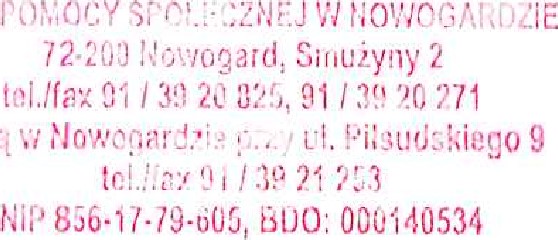 	Nowogard, dnia 02.03.2022r,Ogłoszenie o wolnym stanowisku pracyDyrektor Domu Pomocy Społecznej w Nowogardzie, Smużyny 2 z filią przy ul, Piłsudskiego 9 informuje, że poszukuje kandydatów do pracy.STANOWISKO PRACY: OPIEKUNWYMAGANIA:WYKSZTAŁCENIE ŚREDNIE LUB WYŻSZEPREDYSPOZYCJE OSOBOWOŚCIOWE: EMPATIA, ODPOWIEDZIALNOŚĆ, UMIEJĘTNOŚĆ WSPÓŁPRACY W ZESPOLEMILE WIDZIANE:DOŚWIADCZENIE W PRACY NA PODOBNYM STANOWISKUZADANIA NA STANOWISKU:- Czuwanie i opieka nad powierzoną grupą mieszkańców,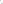 Pomoc i towarzyszenie w codziennych czynnościach z zakresu samoobsługi i higieny osobistej (mycie, kąpanie, ubieranie, czesanie, pomoc w słaniu łóżka),Organizowanie spacerów, gier i zabaw grupowych na terenie domu i na powietrzu,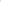 Mobilizowanie mieszkańców do aktywnego spędzania czasu wolnego oraz rozwijanie ich zainteresowań- Pielęgnowanie oraz dbanie o zdrowie i higienę osobistą osób chorych i niesamodzielnych,- Aktywizowanie mieszkańców do zwiększenia samodzielności życiowej,Kształtowanie pozytywnych relacji interpersonalnych w najbliższym otoczeniu mieszkańca,Udzielanie wsparcia w sytuacjach trudnych i kryzysowych,Prowadzenie dokumentacji wymaganej na stanowisku, - Współpraca z pionem terapeutyczno-opiekuńczym,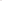 OFERUJEMY: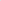 STABILNĄ PRACĘ W ZGRANYM ZESPOLE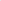 UMOWĘ O PRACĘ W PEŁNYM WYMIARZE CZASU PRACYWYMAGANE DOKUMENTY: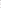 CV z informacjami o wykształceniu i opisem dotychczasowego przebiegu pracy zawodowej opatrzone klauzulą „Oświadczam, że wyrażam zgodę na przetwarzanie przez Dom Pomocy Społecznej w Nowogardzie moich danych osobowych zawartych w CV dla celów prowadzonej rekrutacji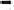 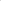 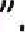 MIEJSCE PRACY ORAZ SZCZEGÓŁOWE INFORMACJE: DOM POMOCY SPOŁECZNEJ W NOWOGARDZIE, 72-200 NOWOGARD, SMUŽYNY2 Z FILIĄ PRZY  UL. PIŁSUDSKIEGO 9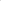 Email: sekretariat@dom-pomocv.com.plTelefon: 39 20 825 lub 91 39 20 271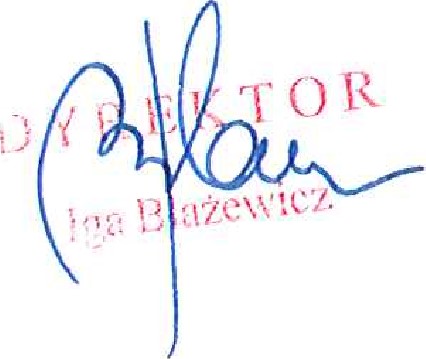 Na potrzeby rekrutacji wymagamy od Państwa podania danych zgodnych z Kodeksem Płacy art. 221 jednak przypadku gdybyście Państwo chcieli pozostawić więcej danych o sobie tym telefonu lub adres email dla ułatwienia komunikacji albo chcielibyście dołączyć zdjęcie dodanie treści CV klauzuli zgody:„Oświadczam, że wrażam Dom moich danych osobowych zawartych w CV dla celów prowadzonej rekrutacji".Jeśli chcecie aby Państwa CV było "korzystane nie tylko do aktualnej rekrutacji, ale także do celów przyszłych rekrutacji proszę o zamieszczenie klauzuli:„Oświadczam, że wyrażam zgodę na przetwarzanie przez Dom Pomocy Społecznej w Nowogardzie moich danych osobowych zawartych w CV dla celów obecnie prowadzonej rekrutacji oraz rekrutacji prowadzonych w przyszłości'.Dyrektor DPS w Nowogardzie jako Administrator danych osobowych informuje, że podanie tych danych nie jest obowiązkowe. Dane osobowe kandydata są przetwarzane jedynie na wyłączne potrzeby Administratora w celu prowadzonej rekrutacji i nie będą przekazywane innym podmiotom. Osoba, której dane dotyczą, ma prawo w dowolnym momencie wycofać zgodę. Wycofanie zgody nie wpływa na zgodność z prawem przetwarzania, którego dokonano na podstawie zgody przed jej wycofaniem. Wycofanie zgody może nastąpić w taki sam sposób w jaki dostarczyliście Państwo nam ta zgodę. Szczegółowe zasady przetwarzania danych dostępne są na stronie internetowej oraz w siedzibie Administratora.„Oświadczam, że wyrażam zgodę na przetwarzanie przez Dom Pomocy Społecznej w Nowogardzie moich danych osobowych zawartych w CV dla celów prowadzonej rekrutacji".Data i podpis„Oświadczam, że wyrażam zgodę na przetwarzanie przez Dom Pomocy Społecznej w Nowogardzie moich danych osobowych zawartych w CV dla celów obecnie prowadzonej rekrutacji oraz rekrutacji prowadzonych w przyszłości”.Data i podpis